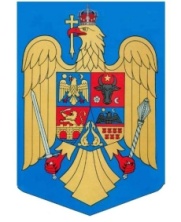 ROMÂNIA	JUDEŢUL CONSTANŢA                                                                                    CONSILIUL LOCAL CERCHEZU 	PRIMARHOTĂRÂRE NR_____/____________privind alocarea din bugetul local a sumei de 10 000  lei, necesară pentru acordarea unor cadouri, elevilor şi preşcolarilor din cadrul unităţilor de învăţământ de pe raza comunei  Cerchezu, jud. Constanţa, cu ocazia sarbatorilor pascale pe anul 2021Consiliul Local Cerchezu, întrunit în ședinţa ordinară la data de  21.04.2020Având în vedere:Referatul de aprobare al Primarul comunei Cerchezu; Raportul compartimentului de specialitate din aparatul propriu al primarului ;Avizul comisiei de specialitate din cadrul Consiliului Local Cerchezu; Avizul de legalitate al secretarului comunei ;Prevederile  Legii  nr. 273/2006 privind finanţele publice locale cu modificările şi completările ulterioare;     În temeiul art.129, alin.(7), lit.a), art.139,alin.(1), art.196, alin. (1), lit. a  din O.U.G. nr.57/2019 privind Codul administrativ,ADOPTĂ PREZENTA HOTĂRÂRE :        Art.1 (1)   Se aprobă alocarea din bugetul local pe anul 2021 a sumei  de 10 000 lei, necesară pentru acordarea unor cadouri, elevilor si preşcolarilor din cadrul unităţilor de învătământ de pe raza comunei  Cerchezu, judeţul Constanţa , cu ocazia sarbatorilor pascale.       (2) Achiziţia acestor produse se va face prin  achizitie directă potrivit Legii nr.98/2016, cu modificările şi completările ulterioare.             Art. 2 Primarul comunei Cerchezu va duce la îndeplinire prevederile prezentei  hotărâri , prin compartimentele  de specialitate.       Art. 3  Secretarul general al comunei va comunica  prezenta hotărâre persoanelor şi instituţiilor interesate.       Prezenta hotărâre a fost aprobată cu un numar de 8 voturi “pentru” 0 voturi „împotrivă” şi  0 voturi  „abţinere” dintr-un numar  de 8 consilieri prezenţi la şedinţă, din totalul de 9 consilieri în funcţie. Președinte de ședință           Secretar general al U.A.T. comuna Cerchezu        Iancu Viorica	                            Radu Simona-Elena